Комитет образования и науки Волгоградской области государственное бюджетное профессиональное образовательное учреждение «Волгоградский профессиональный техникум кадровых ресурсов»РАБОЧАЯ ПРОГРАММА УЧЕБНОЙ ДИСЦИПЛИНЫ ТЕХНИЧЕСКАЯ МЕХАНИКАдля групп 08.02.01 «Строительство и эксплуатация зданий и сооружений» (профессий / специальностей СПО)на базе  основного общего образованиятехнического профиля  Срок обучения 3г.10 мес.                                                                    Количество часов 180Разработчик:Преподаватель ГБПОУ  «ВПТКР»                                               _________Ф.В. ВолченкоВолгоград 2015 г.Содержание1.ПАСПОРТ РАБОЧЕЙ ПРОГРАММЫ УЧЕБНОЙ ДИСЦИПЛИНЫ1.1. Область применения рабочей программы.Рабочая программа технической механики является частью программы подготовки специалистов среднего звена в соответствии с ФГОС по специальности 08.02.01 «Строительство и эксплуатация зданий и сооружений» с целью освоения основного вида профессиональной деятельности и соответствующих профессиональных компетенций.1.2.Место учебной дисциплины в структуре основной профессиональной образовательной программы: Техническая механика входит в профессиональный цикл.1.3. Цели и задачи технической механики, требования к результатам освоения учебной дисциплины.В результате освоения учебной дисциплины обучающийся должен уметь:- выполнять расчеты на прочность, жесткость, устойчивость элементов сооружений;- определять аналитическим и графическим способами усилия опорные реакции балок, ферм, рам;- определять усилия в стержнях ферм;- строить эпюры нормальных напряжений, изгибающих моментов и др.;знать:- законы механики деформируемого тела, виды деформаций, основные расчеты;- определение направлений реакций связи;- определение момента силы относительно точки, его свойства;- типы нагрузок и виды опор балок, ферм, рам;- напряжения и деформации, возникающие в строительных элементах при работе под нагрузкой;- моменты инерций простых сечений элементов и др.1.4. Количество часов на освоение программы учебной дисциплины: максимальной учебной нагрузки  180  часов, в том числе: обязательной аудиторной учебной нагрузки  36 часа; самостоятельной работы  144 часов.2. Структура и  содержание учебной дисциплины2.1. Объем учебной дисциплины и виды учебной работы.2.2.Тематический план и содержание учебной дисциплины" Техническая механика"3. УСЛОВИЯ РЕАЛИЗАЦИИ ПРОГРАММЫ ДИСЦИПЛИНЫ3.1. Требования к минимальному материально-техническому обеспечению.Оборудование учебного кабинета : - посадочные места по количество обучающихся; - рабочее место преподавателя; - комплект учебно-методической документации; - электронные видео материалы.Технические средства обучения: - компьютер с лицензионным программным обеспечением; - проектор.3.2. Информационное обеспечение обучения.Перечень рекомендуемых учебных изданий.Учебники:1. В. И. Сетков. Техническая механика для строительных специальностей. – М: Издательский центр «Академия», 2007.2. В. И. Сетков. Сборник задач по технической механике. – М: Издательский центр «Академия», 2007.3. В. И. Олофинская. Техническая механика: Курс лекций с вариантами практических и тестовых заданий. – М: Форум: ИНФРА-М. 2010.4. КОНТРОЛЬ И ОЦЕНКА РЕЗУЛЬТАТОВ ОСВОЕНИЯ ДИСЦИПЛИНЫ.Контроль и оценка результатов освоения междисциплинарного курса осуществляется преподавателем в процессе проведения теоретических и практических занятий, тестирования, а также выполнения обучающимися индивидуальных заданий.5.ЗАДАНИЕ ДЛЯ САМОСТОЯТЕЛЬНОЙ РАБОТЫЗадача 1.1.Определить модуль и направление силы, если известны её проекции.

Дано.
Fx=30H
Fy=40H
F=?


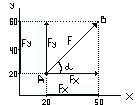 Задача 2.									Дано: 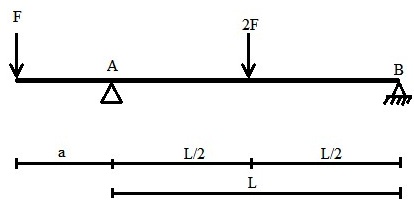 									L=4									a=1									F=5	Найти: Определить опорные реакции;Построить эпюры Q и M.Задача 3.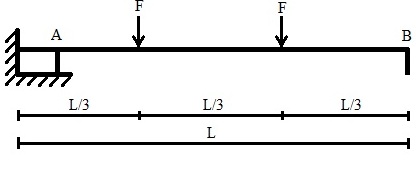 									Дано:									L=6									F=4		Найти: Определить опорные реакции;Построить эпюры Q и M.Рассмотрено:Утверждаю:на заседании ЦК Зам директора по учебной работе______________________________________________Л.А.ШуваеваПротокол №__________«______» _______________20___ г.от «______» ____________20___ гПредседатель ЦК_____________________________1. ПАСПОРТ  ПРОГРАММЫ  МЕЖДИСЦИПЛИНАРНОГО КУРСА..................................................32. СТРУКТУРА И СОДЕРЖАНИЕ МЕЖДИСЦИПЛИНАРНОГО КУРСА..........................................43. УСЛОВИЯ РЕАЛИЗАЦИИ ПРОГРАММЫ МЕЖДИСЦИПЛИНАРНОГО КУРСА........................74. КОНТРОЛЬ И ОЦЕНКА РЕЗУЛЬТАТОВ ОСВОЕНИЯ МЕЖДИСЦИПЛИНАРНОГО КУРСА....85.ЗАДАНИЕ ДЛЯ САМОСТОЯТЕЛЬНОЙ РАБОТЫ.............................................................................9Вид учебной работыВсего часовАудиторные занятия36В том числе:Лекции20Лабораторные занятия16Самостоятельная работа144Изучение тем, выносимых на самостоятельное рассмотрение; подготовка к выполнению тестов; составление плана-конспекта; решение задач по темам учебной дисциплине.Общая трудоемкость180Наименование разделов и темСодержание учебного материалаСодержание учебного материалаОбъем часовУровень освоения Тема 1.1. Плоские системы сил. Условия равновесия плоских систем сил.Содержание учебного материалаСодержание учебного материала4 Тема 1.1. Плоские системы сил. Условия равновесия плоских систем сил.1Понятие пары сил. Свойства пар сил.Момент силы относительно точки. Условие равенства нулю.22 Тема 1.1. Плоские системы сил. Условия равновесия плоских систем сил.2Уравнения равновесия плоских систем сил.Методика решения задач на равновесие плоской системы сил.22 Тема 1.1. Плоские системы сил. Условия равновесия плоских систем сил.Лабораторные занятияЛабораторные занятия4 Тема 1.1. Плоские системы сил. Условия равновесия плоских систем сил.1Решение задач на плоскую систему сходящихся сил.23 Тема 1.1. Плоские системы сил. Условия равновесия плоских систем сил.2Решение задач на плоскую систему параллельных и произвольно расположенных сил.23 Тема 1.1. Плоские системы сил. Условия равновесия плоских систем сил.Самостоятельная работаСамостоятельная работа Тема 1.1. Плоские системы сил. Условия равновесия плоских систем сил.Тематика самостоятельной работы тема 1.1.: Решение задач на плоскую систему сходящихся, параллельных и произвольно расположенных сил: определение аналитическим и графическим способами усилия в стержнях заданной стержневой системы, определение опорных реакций консольных и однопролетных балок.Тематика самостоятельной работы тема 1.1.: Решение задач на плоскую систему сходящихся, параллельных и произвольно расположенных сил: определение аналитическим и графическим способами усилия в стержнях заданной стержневой системы, определение опорных реакций консольных и однопролетных балок.Тема 1.2. Внутренние силы.Построение эпюр внутренних сил.Содержание учебного материалаСодержание учебного материала10Тема 1.2. Внутренние силы.Построение эпюр внутренних сил.1 Определение внутренних сил методом сечений.22Тема 1.2. Внутренние силы.Построение эпюр внутренних сил.2 Построение эпюр продольных сил. 22Тема 1.2. Внутренние силы.Построение эпюр внутренних сил.3 Кручение. Прямой изгиб. Построение эпюр поперечных сил (Q) и изгибающих моментов (Мизг.). 22Тема 1.2. Внутренние силы.Построение эпюр внутренних сил.4Типы шарнирных балок. Схемы взаимодействия элементов этих балок.22Тема 1.2. Внутренние силы.Построение эпюр внутренних сил.5Типы шарнирных балок. Методика расчета шарнирных балок.22Тема 1.2. Внутренние силы.Построение эпюр внутренних сил.Лабораторные занятияЛабораторные занятия6Тема 1.2. Внутренние силы.Построение эпюр внутренних сил.1Построение эпюр Q и Мизг. для простой балки при действии сосредоточенных сил и моментов.23Тема 1.2. Внутренние силы.Построение эпюр внутренних сил.2Построение эпюр Q и Мизг. для простой балки при действии сосредоточенных сил, моментов и распределенных нагрузок.23Тема 1.2. Внутренние силы.Построение эпюр внутренних сил.3Методика расчета шарнирных балок.23Тема 1.3. Расчет конструкций на прочность и устойчивость.Содержание учебного материалаСодержание учебного материала6Тема 1.3. Расчет конструкций на прочность и устойчивость.1Типы расчетов на прочность и устойчивость, последовательность их выполнения.23Тема 1.3. Расчет конструкций на прочность и устойчивость.2Основы расчета конструкций по предельным состояниям.23Тема 1.3. Расчет конструкций на прочность и устойчивость.3 Методика расчеты балок на прочность при прямом изгибе: а) по нормальным напряжениям.23Тема 1.3. Расчет конструкций на прочность и устойчивость.Лабораторные занятияЛабораторные занятия6Тема 1.3. Расчет конструкций на прочность и устойчивость.1Расчеты на прочность соединительных элементов конструкций.23Тема 1.3. Расчет конструкций на прочность и устойчивость.22. Расчеты балок на прочность при прямом изгибе.23Тема 1.3. Расчет конструкций на прочность и устойчивость.3Расчеты подпорных стен на устойчивость и прочность.Обобщение и систематизация знаний по теме.23Самостоятельная работа144Тема 1.1. Решение задач на плоскую систему сходящихся, параллельных и произвольно расположенных сил: определение аналитическим и графическим способами усилия в стержнях заданной стержневой системы, определение опорных реакций.Тема 1.1. Решение задач на плоскую систему сходящихся, параллельных и произвольно расположенных сил: определение аналитическим и графическим способами усилия в стержнях заданной стержневой системы, определение опорных реакций.Тема 1.2. Решение задач на  построение эпюр поперечных сил (Q) и изгибающих моментов (Мизг.) для балок.Тема 1.2. Решение задач на  построение эпюр поперечных сил (Q) и изгибающих моментов (Мизг.) для балок.Тема 1.3. Решение задач на прочность и устойчивость конструкций.Тема 1.3. Решение задач на прочность и устойчивость конструкций.ВСЕГОВСЕГО180Результаты обучения (освоение умений, усвоение знаний)Формы и методы контроля и оценки результатов обученияУмения:- выполнять расчеты на прочность, жесткость, устойчивость элементов сооружений;Выполнение письменных работ по теме «Расчет конструкций на прочность и устойчивость», контрольные вопросы.- определять аналитическим и графическим способами усилия опорные реакции балок, ферм, рам;Решение задач аналитическим и графическим способом по определению усилий опорных реакций. Индивидуальный опрос - определять усилия в стержнях ферм;Решение задач по определению усилий в стержнях ферм методом вырезания узлов.- строить эпюры нормальных напряжений, изгибающих моментов и др.;Выполнение расчетно-графических работ.Знания:- законы механики деформируемого тела, виды деформаций, основные расчеты;Оценка теоретических знаний, оценка результатов выполнения практических работ.- определение направлений реакций связи;Оценка теоретических знаний, оценка результатов выполнения практических и  графических работ.- определение момента силы относительно точки, его свойства;Оценка теоретических знаний, оценка результатов выполнения практических работ.- типы нагрузок и виды опор балок, ферм, рам;Оценка знаний студентов по результатам выполнения заданий и индивидуального опроса- напряжения и деформации, возникающие в строительных элементах при работе под нагрузкой;Оценка теоретических знаний, оценка результатов выполнения практических и  графических работ.- моменты инерций простых сечений элементов и др.Оценка теоретических знаний,  решения задачи по образцу.